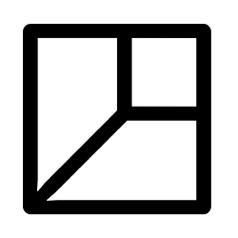 Akademia Sztuk Pięknychim. Władysława Strzemińskiegow ŁodziWydział Sztuk ProjektowychInstytut UbioruKierunek: Projektowanie UbioruPRACA MAGISTERSKAImię i nazwiskoNumer albumu: XXXXXŁódź, 20XXSpis treściWstęp..............................................................................................................................................X Część I. Temat pracy projektowej wraz z dokumentacją i opisem procesu projektowego, zrealizowanej pod kierunkiem stopień, imię i nazwisko promotora/promotorki w Pracowni Nazwa Pracowni.Plansze koncepcyjne.......................................................................................................................X Opis źródła inspiracji i założenia projektowe.................................................................................XProjekty...........................................................................................................................................XDokumentacja fotograficzna...........................................................................................................X Część II. Temat pracy projektowej wraz z dokumentacją i opisem procesu projektowego, zrealizowanej pod kierunkiem stopień, imię i nazwisko opiekuna w Pracowni Nazwa Pracowni.Opis źródła inspiracji i założenia projektowe.................................................................................XProjekty...........................................................................................................................................XDokumentacja fotograficzna...........................................................................................................X Część III. Temat pracy ogólnoplastycznej/projektowej wraz z dokumentacją i opisem procesu projektowego, zrealizowanej pod kierunkiem stopień, imię i nazwisko opiekuna w Pracowni Nazwa Pracowni.Opis źródła inspiracji i założenia projektowe.................................................................................XProjekty...........................................................................................................................................XDokumentacja fotograficzna...........................................................................................................X Bibliografia ....................................................................................................................................X Strony internetowe .........................................................................................................................XSpis źródeł ilustracji .......................................................................................................................XAkademia Sztuk Pięknychim. Władysława Strzemińskiegow ŁodziWydział Sztuk ProjektowychInstytut UbioruKierunek: Projektowanie UbioruImię i nazwiskoNumer albumu: XXXXXCZĘŚĆ I.Temat pracy projektowej w języku polskim. Temat pracy projektowej w języku angielskim.stopień/tytuł naukowy, imię i nazwisko Promotora/PromotorkiPromotor/PromotorkaAkademia Sztuk Pięknychim. Władysława Strzemińskiegow ŁodziWydział Sztuk ProjektowychInstytut UbioruKierunek: Projektowanie UbioruImię i nazwiskoNumer albumu: XXXXXCZĘŚĆ II.Temat pracy projektowej w języku polskim. Temat pracy projektowej w języku angielskim.stopień/tytuł naukowy, imię i nazwisko OpiekunaOpiekunAkademia Sztuk Pięknychim. Władysława Strzemińskiegow ŁodziWydział Sztuk ProjektowychInstytut UbioruKierunek: Projektowanie UbioruImię i nazwiskoNumer albumu: XXXXXCZĘŚĆ III.Temat pracy ogólnoplastycznej/projektowej w języku polskim. Temat pracy ogólnoplastycznej/projektowej w języku angielskim.stopień/tytuł naukowy, imię i nazwisko OpiekunaOpiekun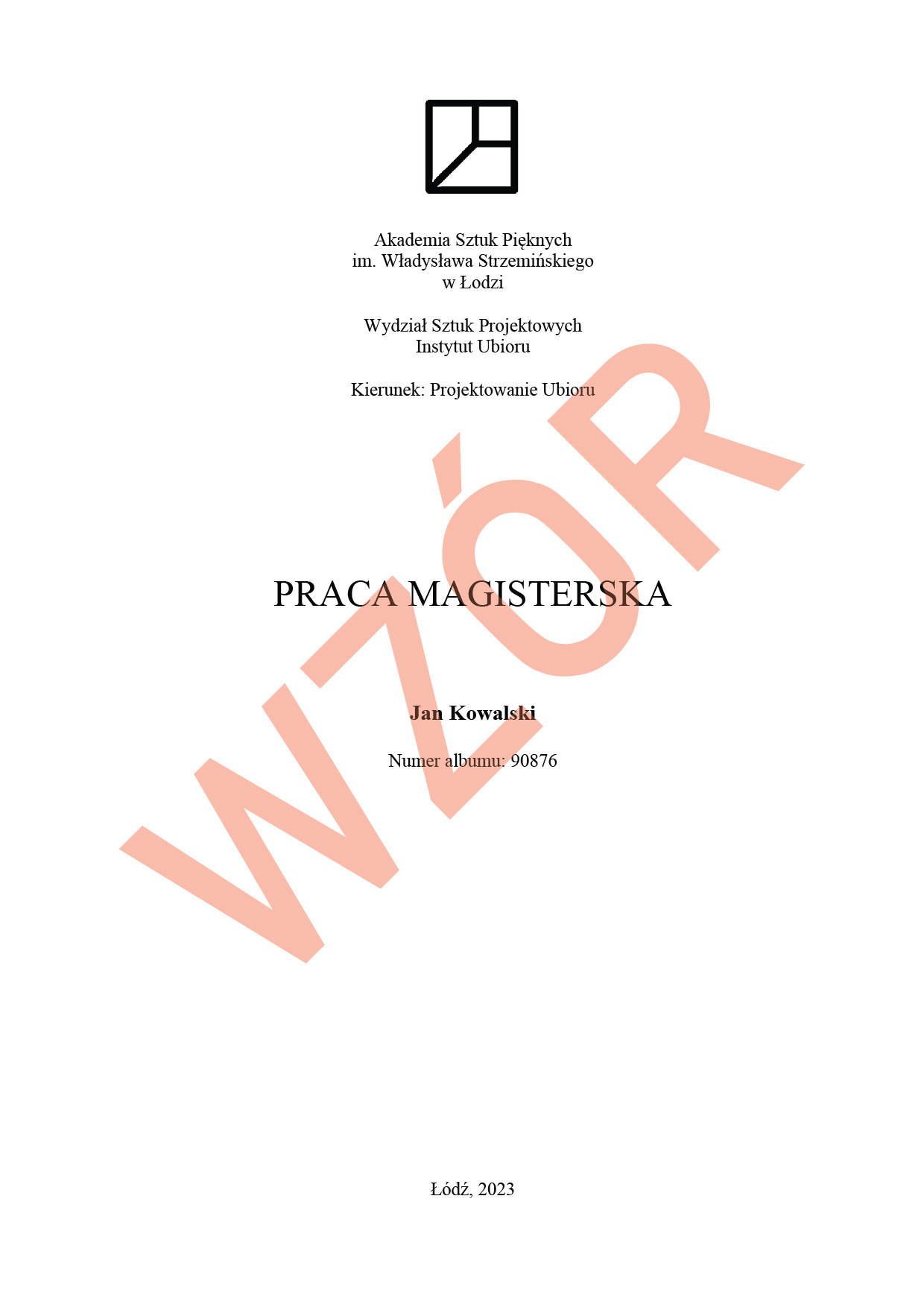 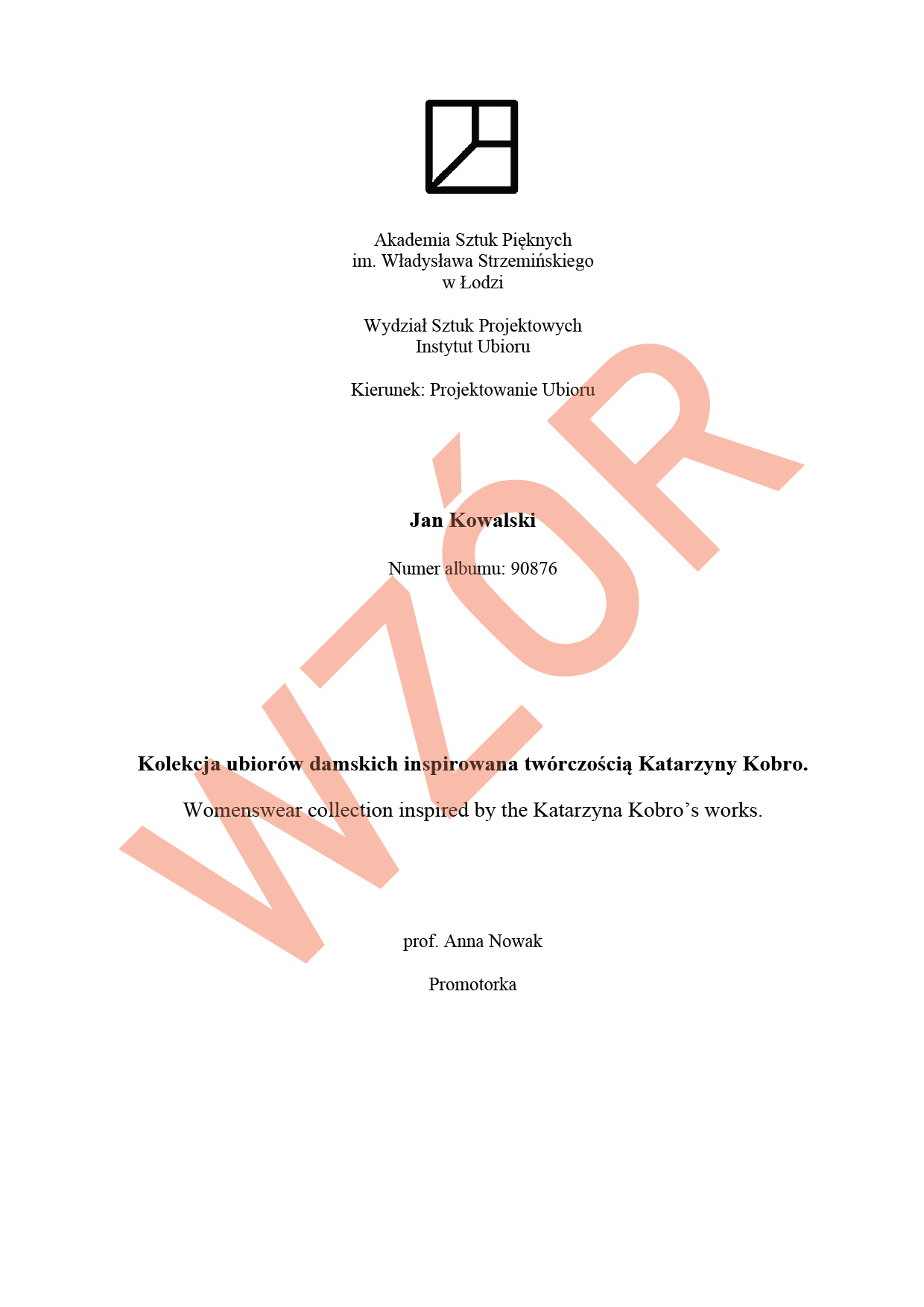 